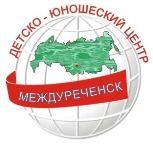 Междуреченский городской округ, 2022гПаспорт программыРаздел 1. Комплекс основных характеристик программыПояснительная запискаДополнительная общеобразовательная общеразвивающая программа «Знатоки БДД» соответствует требованиям нормативно-правовых документов Российской Федерации и Кемеровской области - Кузбасса, регламентирующих образовательную деятельность учреждений дополнительного образования.Программа разрабатывалась в соответствии с методическими рекомендациями по проектированию дополнительных общеобразовательных общеразвивающих программ Министерства образования и науки РФ и включает результаты осмысления собственного педагогического опыта. Реализация дополнительной общеобразовательной общеразвивающей программы «Знатоки БДД» осуществляется на русском языке – государственный язык РФ.Направленность программыДополнительная общеобразовательная общеразвивающая программа «Знатоки БДД» (далее ДООП) имеет социально-гуманитарную направленность.Реализация программы ориентирована на формирование и развитие творческих способностей детей и удовлетворение их индивидуальных потребностей в интеллектуальном, нравственном, формирование культуры здорового и безопасного образа жизни, укрепление здоровья за рамками основного образования.Реализация ДООП не нацелена на достижение результатов освоения образовательной программы дошкольного образования, предусмотренных федеральными государственными образовательными стандартами дошкольного и основного общего образования.Актуальность программыПрограмма «Знатоки БДД», разработана в силу особой актуальности проблемы - обеспечения безопасности дошкольников на дорогах и улицах города.Статистические данные об участии детей в ДТП, а также отсутствие качественного обучения дошкольников правилам дорожного движения направляет нашу работу на поиск новых, более совершенных подходов в решении данного вопроса.Опасные ситуации, связанные с транспортными средствами, возникают и во дворах, внутри микрорайонов, где дети играют, а также во время передвижения детей в самих транспортных средствах. Поэтому обеспечение безопасности движения на дороге становится все более важной задачей.Главная задача родителей и педагогов – доступно разъяснить правила ребёнку, а при выборе форм обучения донести до детей смысл, опасности несоблюдения правил, при этом, не исказив их содержания.Важно, чтобы именно при переходе из детского сада в школу, ребёнок мог легко ориентироваться в ближайшем пространственном окружении, умел наблюдать и правильно оценивать дорожные ситуации, владел навыками безопасного поведения в этих ситуациях. Дополнительная   общеобразовательная   общеразвивающая   программа	«ЗнатокиБДД» разработана для того, чтобы дети успешно усвоили правила дорожного движения, узнали для чего надо соблюдать правила дорожного движения, смогли ориентироваться в дорожных ситуациях, на практике применяли свои знания. Программа «Знатоки БДД» – это работа на перспективу. Чем раньше мы научим детей культуре поведения на дорогах и улицах, тем меньше будет неприятных происшествий с их участием.Отличительные особенности программыОсновное количество часов в программе отведено практическим занятиям с применением интерактивных форм и методов обучения, включению учащихся в пропаганду безопасного дорожного движения среди сверстников.Уровень сложности программы – стартовый.Программа предполагает повышение компетентности родителей в вопросах безопасности дорожного движения, через участие в совместных акциях, конкурсах, выставки рисунков и т. д.Адресат программыПрограмма ориентирована на детей в возрасте от 5 до 7 лет.В детской психологии доказано, что благополучное развитие высших форм мышления во многом определяется уровнем сформированности наглядно – действенного и наглядно – образного мышления. Поэтому целью обучения является не загружать ребенка терминологией и доказательствам, а сформировать у него умение моделировать, конструировать, представлять, предвидеть, сравнивать. У ребёнка огромный потенциал фантазии, который с возрастом снижается, поэтому данная программа направленна на удержание и развитие этого потенциала, формирование и совершенствование уникальных детских способностей.Занятия ведутся в группах (состав групп постоянный) одного возраста, в количестве 12-15 человек, принимаются все желающие на основании заявлений родителей (законных представителей).Данная программа реализуется на базе МБУ ДО «Детско-юношеский центр».Объём программыОбщий объём дополнительной общеобразовательной общеразвивающей программы«Знатоки БДД» составляет 72 часа.Формы обучения и виды занятий по программеФормы и виды обучения, используемые при реализации дополнительной общеобразовательной общеразвивающей программы «Знатоки БДД»:Самостоятельная индивидуальная работаГрупповая работаМини-лекцииИграВыставкаКонкурсПраздникТворческая работаДистанционная формаЭкскурсииМастер-классКвестВстреча с интересными людьмиТворческая встречаСоревнованиеТворческая мастерскаяТипы занятий:Комбинированные– изложение материала, проверка домашнего задания и пройденного материала, закрепление полученных знаний;Подача нового материала;Повторение и усвоение пройденного материала– мониторинг и проверочные работы, анализ полученных результатов;Закрепление знаний, умений и навыков– постановка задачи и самостоятельная работа учащегося под руководством педагога;Применение полученных знаний и навыков– прикладная работа учащегося, использующего на практике приобретенных знаний.Методы, в основе которых лежит способ организации занятия:словесный (устное изложение, беседа, рассказ и т.д.)наглядный (демонстрация педагогом, работа по образцу и др.)практический (выполнение работ по инструкционным картам, схемам и др.)Методы, в основе которых лежит уровень деятельности учащихся:объяснительно-иллюстративный – учащиеся воспринимают и усваивают готовую информацию;репродуктивный – учащиеся воспроизводят полученные знания и освоенные способы деятельности;частично-поисковый – участие учащихся в коллективном поиске, решение поставленной задачи совместно с педагогом;исследовательский – самостоятельная творческая работа учащихся;Методы, в основе которых лежит форма организации деятельности учащихся на занятиях:фронтальный – одновременная работа со всеми учащимися;индивидуально-фронтальный – чередование индивидуальных и фронтальных форм работы;групповой – организация работы в группах;индивидуальный – индивидуальное выполнение заданий, решение проблем.Срок освоения программыСрок освоения дополнительной общеобразовательной общеразвивающей программы «Знатоки БДД» составляет 1 год.Режим занятийЗанятия проводятся 2 раза в неделю по 1 академическому часу, продолжительностью 30 минут каждое. Во время занятий предусмотрены динамические паузы, физминутки.В дистанционном режиме проводятся занятия во время карантина, морозов, при отсутствии учащегося на занятии (по причине болезни, отъезда и др.), при подготовке учащихся к различным конкурсам, а также для углубленного изучения тем программы.Допуск к занятиям производится только после обязательного проведения и закрепления инструктажа по технике безопасности по соответствующим инструктажам.Программа составлена с учетом санитарно-гигиенических правил, возрастных особенностей учащихся и порядка проведения занятий.Цель и задачи программыЦель: формирование устойчивых навыков безопасного поведения на дороге у детей старшего дошкольного возраста.Задачи:обучающие:Формировать у учащихся представления о Правилах безопасности дорожного движения в качестве пешехода и пассажира транспортного средства;Развивать у учащихся интерес к изучению ПДД;Формировать у учащихся устойчивые навыки безопасного поведения наулице.воспитательные:Воспитывать у учащихся дисциплинированность, чувство коллективизма, культуру поведения на улице и в транспорте.развивающие:Формировать у учащихся умение самостоятельно пользоваться полученными знаниями в повседневной жизни;Активизировать и обогащать словарный запас учащихся.Содержание программыУчебный план 1 года обученияСодержание учебного плана 1 года обученияРаздел 1. Введение в дополнительную общеобразовательную общеразвивающую программу. Инструктаж по ТБ. (1ч.)Теория: правила поведения на занятиях, инструктаж по технике                безопасности. Форма контроля: Викторина «Знаю ПДД», опрос «Безопасность — это важно!»Раздел 2. Улицы и дороги (20 ч.) Теория: что такое дорога, перекресток, дорожные знаки и т.д. Элементы дороги: обочина, проезжая часть, тротуар, разделительная полоса, полосы движения. Ориентирование в пространстве и на плоскости «слева», «справа». Пешеходный переход и его виды, правила перехода на регулируемом и нерегулируемом пешеходном переходе. Сложные погодные условия. Темное время суток. Назначение светоотражающих элементов. Виды и устройство перекрестка.Практика: экскурсия к пешеходному переходу, перекрёстку; решение ситуационных карточек «Что находится слева?», «Что находиться справо?», «Выбери правильный пешеходный переход», «Внимание перекресток»; изготовление аппликации «Безопасная дорога», «Пешеходный переход», «Крош знает правила».   Форма контроля: опрос «Элементы дороги», педагогическое наблюдение.        Раздел 3. Дорожные ловушки (13 ч).       Теория: дорожная ловушка что это? Виды дорожных ловушек. Правило поведения если ты попал в дорожную ловушку.        Практика: решение ситуационных карточек «Где безопасно?», «Построй маршрут», «Верно-неверно». Рисование дорожной ловушке.  Просмотр  мультипликационных роликов о дорожных ловушках.       Форма контроля: педагогическое наблюдение, опрос «Будь осторожен пешеход!».       Раздел 4. Помощники дороги (18ч.) Теория: виды светофоров: пешеходный, транспортный, железнодорожный. Дорожные знаки, их назначение. Виды дорожных знаков: запрещающие, предупреждающие, предписывающие, знаки сервиса и др. Кто такой регулировщик. Жесты регулировщика  для пешеходов.Практика: решение ситуационных карточек «Выбери правильный сигнал светофора», «кто поступает правильно?», «Найди запрещающие знаки» и т.д. Собирание тематических пазлов «Дорожные знаки», «регулируемый пешеходный переход», «Пешеходный светофор».. Аппликация из пластилина «Дорожные знаки». Дидактические игры; сюжетно-ролевые игры; составление описательных рассказов. Форма контроля: опрос «Виды дорожных знаков», «Виды светофоров». педагогическое наблюдение                 Раздел5.Транспорт(13ч)      Теория: транспорт и его виды: наземный, воздушный, водный. Предназначение наземного транспорта. Виды наземного транспорта: пассажирский легковой, грузовой специальный. Основные части автомобиля. Детское удерживающее устройство. Правила посадки и высадки пассажиров. Правила выхода из автобуса и перехода дороги. Поведение в салоне автобуса.Практика: Сюжетно-ролевые игры «Я водитель», «Отгадай транспорт»; разучивание чистоговорок; аппликации из цветного картона «Наземный транспорт»; упражнение «Закончи предложение»; просмотр и обсуждение мультфильмов о безопасности.       Форма контроля: опрос «Виды наземного           транспорта», педагогическое наблюдение     Раздел 6. Такие нужные профессии (6ч)Теория: автотранспортные профессии: сотрудник ГИБДД, во ди т е л ь, кондуктор, диспетчер, дорожный рабочий, капитан корабля, пилот самолета.Практика: просмотр мультипликационных роликов про автотранспортные профессии и обсуждение; аппликация «Летчик», «Корабль», «Самая интересная профессия».Форма контроля: Опрос «Виды профессий», педагогическое наблюдение.            Раздел 7. Итоговое занятие (1ч.)              Практика: игра «Что, где, когда!»,викторина «Правила дорожные – совсем для                нас           несложные».        Форма контроля: педагогическое наблюдение, викторина «Правила дорожные – совсем для нас несложные».Планируемые результаты освоения программыобучающие:элементарные представления о Правилах безопасности дорожного движения в качестве пешехода и пассажира транспортного средства;развитый интерес к изучению ПДД;устойчивые навыки безопасного поведения на улице.воспитательные:культура поведения и дисциплинированность,  на улице и в транспорте.развивающие:развитые умения самостоятельно пользоваться полученными                       знаниями в повседневной жизни; расширенный словарный запас учащихся.Учащиеся, освоившие ДООП «Знатоки БДД» будут хорошо ориентироваться на улице: способны применять полученную информацию в практической деятельности, предвидеть опасные ситуации в дорожно-транспортной среде, применять навыки культурного, уверенного и безопасного поведения.Раздел 2. Комплекс организационно-педагогических условий Календарный учебный графикРежим организации занятий по данной дополнительной общеобразовательной общеразвивающей программе «Знатоки БДД» определяется Календарным учебным графиком, который является приложением к программе и разрабатывается до начала каждого учебного года, согласовывается с заведующим отделом и утверждается заместителем директора по УВР МБУ ДОУ «Детско-юношеский центр».Календарный учебный график соответствует санитарно-эпидемиологическим правилам и нормам, утвержденных Постановлением Главного государственного санитарного врача Российской Федерации от 28.09.2020 № 28 "Об утверждении санитарных правил СП 2.4. 3648-20 «Санитарно-эпидемиологические требования к организациям воспитания и обучения, отдыха и оздоровления детей и молодежи».Начало учебного года - 1 сентября, окончание учебного года– 31 мая.Условия реализации программы Материально-техническое обеспечение:стол для педагога; столы для учащихся;стулья; стенды; шторы-затемнения;интерактивная доска; мультимедийный проектор; ноутбуки; видео/фотокамера;аудио система;микрофоны; магнитная доска; плакаты по правилам дорожного движения;сюжетные картинки; иллюстрации; фото-стенды; стенд с информацией по безопасности движения для родителей (общий для всех и в каждой группе; стационарный уличный авто-городок для практических занятий;мобильный авто- городок для практических занятий;велосипеды для младшего школьного возраста;-   велосипеды для среднего и старшего школьного возраста;-вело машины;- самокаты.- дорожные знаки.Информационное и учебно-методическое обеспечение:-учебно-методическое обеспечение (дополнительная общеобразовательная общеразвивающая программа «Знатоки БДД», пособия, учебно-методический комплекс: дидактические материалы, плакаты, видеотека, методические рекомендации, карточки с заданиями, презентации на различных носителях, тематические мультфильмы, картотека стихов, песен, загадок, игр по ПДД, информационных листов для родителей, сценарии массовых мероприятий по ПДД, конспекты занятий по ПДД, экскурсий, консультаций для родителей и педагогов, подшивка газеты «Добрая дорога детства», комплект дорожных знаков, план работы по профилактике ДДТТ, учебно-методическая и другая литература по безопасности дорожного движения, настольные дидактические игры по правилам дорожного движения (кубики, мозаика, лото, домино, резаные картинки), детские самокаты, автомобили, велосипеды.)Кадровое обеспечение:Согласно Профессиональному стандарту «Педагог дополнительного образования детей и взрослых» по данной программе может работать педагог дополнительного образования с уровнем образования и квалификации, соответствующим обозначениям таблицы пункта 2 Профессионального стандарта (Описание трудовых функций, входящих в профессиональный стандарт) код А и B с уровнями квалификации 6, обладающий профессиональными компетенциями в предметной области.Этапы и формы аттестацииОценочные материалыСпособы определения результативностиОтслеживание результативности образовательного процесса осуществляются посредством постоянного педагогического наблюдения во время занятий, при проведении бесед, игр, марафонов и викторин по ПДД, конкурсов по ПДД.Формы подведения итогов реализации программыДиагностика результативности сформированных компетенций учащихся по дополнительной общеобразовательной общеразвивающей программе «Знатоки БДД» осуществляется посредством следующих разработок.-Викторина «Знаю ПДД»Цель: определение уровня знаний учащихсяКритерии оценки: (в викторине 10-15 вопросов) за каждый правильный ответ начисляется 1 балл, 8-15 баллов- высокий уровень, 7-10 баллов средний уровень, ниже 5 баллов низкий уровень.            - Опрос «Безопасность это важно!»            Цель: определение уровня знаний учащихся             Критерии оценки: (в опросе 10 вопросов) за каждый правильный ответ начисляется 1 бал, 9-10                    высокий уровень, 8-6 баллов средний уровень, 0-5 низкий уровень.            - Опрос «Виды дорожных знаков»  Цель: определение уровня знаний учащихся  Критерии оценки: (в опросе 20 вопросов) за каждый правильный ответ начисляется 1 балл,   17-20 баллов- высокий уровень, 10-15 баллов средний уровень, ниже 8 баллов низкий уровень.            - Опрос «Виды светофоров» Цель: определение уровня знаний учащихся             Критерии оценки: (в опросе 20 вопросов) за каждый правильный ответ начисляется 1 балл, 17-20 баллов- высокий уровень, 10-15 баллов средний уровень, ниже 8 баллов низкий уровень.             - Опрос «Виды наземного транспорта»   Цель: определение уровня знаний учащихсяКритерии оценки: (в опросе 20 вопросов) за каждый правильный ответ начисляется 1 балл, 17-20 баллов- высокий уровень, 10-15 баллов средний уровень, ниже 8 баллов низкий уровень.            - Опрос «Элементы дороги»            Цель: определение уровня знаний учащихсяКритерии оценки: (в опросе 20 вопросов) за каждый правильный ответ начисляется 1 балл, 17-20 баллов- высокий уровень, 10-15 баллов средний уровень, ниже 8 баллов низкий уровень.            - Опрос «Виды профессий»            Цель: определение уровня знаний учащихсяКритерии оценки: (в опросе 20 вопросов) за каждый правильный ответ начисляется 1 балл, 17-20 баллов- высокий уровень, 10-15 баллов средний уровень, ниже 8 баллов низкий уровень.-Викторина «Правила дорожные – совсем для нас   несложные»Цель: определение уровня знаний учащихсяКритерии оценки: (в викторине 10-15 вопросов) за каждый правильный ответ начисляется 1 балл, 8-15 баллов- высокий уровень, 7-10 баллов средний уровень, ниже 5 баллов низкий уровень.Учебно-методическое и информационное обеспечение программыСПИСОК ЛИТЕРАТУРЫДЛЯ ПЕДАГОГАДереклеева Н.И. Двигательные игры, тренинги и уроки здоровья. - М.:           «ВАКО», 2007. – 45 с.Извекова Н.А., Медведева А.Ф Занятия по правилам дорожного движения. – М.: Сфера, 2014г. -64 с.Купреева Л.И., Мальцева В.Р. Дорожная игротека. – Кемерово: ООО «Принта», 2015.-64 с.Купреева Л.И., Мальцева, В.Р. Семья за безопасность на дорогах: методические рекомендации для родителей по правилам дорожного движения. – Кемерово.: ООО «Принта», 2012.-173 с.Фопель К.О. Как научить детей сотрудничать? Психологические игры и упражнения. - М.: Генезис, 2002. – 160 с.ДЛЯ УЧАЩИХСЯ                        1.  Лиходед В.А. Уроки светофор. - М.: Нева, 2000. – 110 с.                        2.  Саулина Т.Ф. Три сигнала светофора. - М.: Скиф, 2004. – 65 с.Шаланова Е.И. Правила безопасности- Дорожного движения. - М.: Недра, 1990. - 112 с.Приложение 1ГлоссарийАктуальность – это важность, значительность для настоящего момента Автотранспорт - вид транспорта, осуществляемый с помощью автомобиля, автобусаи мотоциклаБордюр – уложенные бортовые камни, отделяющие проезжую часть дороги от тротуаров.Водитель - человек, управляющий транспортным средствомДорога- путь сообщения для передвижения людей, и транспорта, составная часть транспортной (дорожной) инфраструктурыДорожная разметка- вид информирования водителей и пешеходов об установленных режимах движения, ограничения, запретах и т. д.Дорожные знаки- техническое средство безопасности дорожного движения, стандартизированный графический рисунок, устанавливаемый у дороги для сообщения определённой информации участникам дорожного движения.Проспект – длинная, прямая и широкая улица в городе Пешеход – человек, передвигающийся пешком,Перекресток- место пересечения, примыкания или разветвления дорог на одном уровне, ограниченное воображаемыми линиями, соединяющими соответственно противоположные, наиболее удаленные от центра перекрестка начала закруглений проезжих частейПассажир - человек, который не является членом экипажа и который перевозится транспортным средствомСветофор - устройство оптической сигнализации, предназначенное для регулирования движения людей, велосипедов, автомобилей и иных участников дорожного движения, поездов железной дороги и метрополитена, речных и морских судов, трамваев, троллейбусов, автобусов и всего транспорта.Тротуар – элемент благоустройства, и место, на котором происходит дорожное движение по установленным правилам.Улица – мощёная дорога внутри населённого пункта (не во всех), один из основных элементов городской инфраструктуры, имеющая, как правило, индивидуальное название.17Приложение №2Критерии оценивания достижений учащихся по программеДля определения учебных результатов учащихся выделены следующие критерии уровней обученности:Высокий уровень – 3 балла.Средний уровень – 2 балла.Низкий уровень - 1 балл.Муниципальное казенное учреждение«Управление образованием Междуреченского городского округа» Муниципальное бюджетное учреждение дополнительного образования«Детско-юношеский центр»Муниципальное казенное учреждение«Управление образованием Междуреченского городского округа» Муниципальное бюджетное учреждение дополнительного образования«Детско-юношеский центр»Принята на заседаниипедагогического совета     от 17.05.2022 г.Протокол №3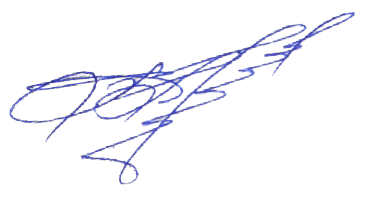 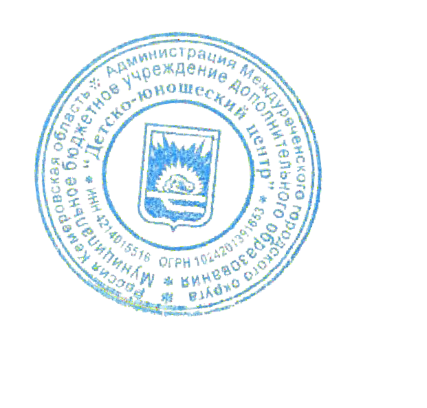 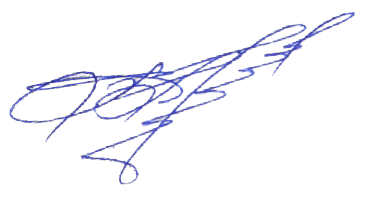 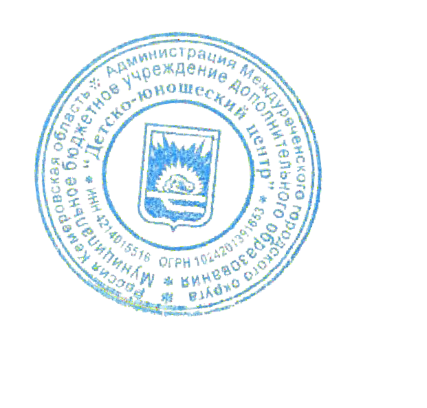 УтверждаюДиректор МБУ ДО«Детско-юношеский центр» 	П.Н. ХацановичПриказ №193 от 17.05.2022гДополнительная общеобразовательная общеразвивающая программа социально-гуманитарной направленности«Знатоки БДД»Дополнительная общеобразовательная общеразвивающая программа социально-гуманитарной направленности«Знатоки БДД»Возраст учащихся: 5-7 лет Срок реализации: 1 годВозраст учащихся: 5-7 лет Срок реализации: 1 годРазработчик:Лупанова Аурика Михайловна,педагог дополнительного образованияОглавлениеПаспорт программы……………………………………………………………………3Раздел1. Комплекс основных характеристик программы……………………………..61.1.Пояснительная записка………………………………………………………………6Направленность программы………………………………………………………..6Актуальность программы…………………………………………………………..6Отличительные особенности программы…………………………………………7Адресат программы………………………………………………………………..7Объём программы…………………………………………………………………..7Формы обучения и виды занятий по программе………………………………….7Срок освоения программы…………………………………………………………8Режим занятия……………………………………………………………………..81.2.Цель и задачи программы…………………………………………………………..91.3.Содержание программы…………………………………………………………….10Учебный план 1 года обучения……………………………………………………101.4.Планируемые результаты освоения программы………………………………….12Раздел 2. Комплекс организационно-педагогических условий………………………12Календарный учебный график…………………………………………………….12Условия реализации программы…………………………………………………..12Этапы и формы аттестации………………………………………………………..13Оценочные материалы……………………………………………………………..14Методические материалы………………………………………………………….15Список литературы………………………………………………………………………16Приложение №1………………………………………………………………………….17Наименование программы:Дополнительная общеобразовательная общеразвивающая программа «Знатоки БДД»Разработчик программы:Лупанова Аурика Михайловна, педагог дополнительного образованияОтветственный за реализацию программы:Педагоги дополнительного образования: Паламарчук Ольга Анатольевна, МатвееваОльга Юрьевна, Лаушкина Ольга Сергеевна, Лупанова Аурика Михайловна.Образовательная направленность:Социально-гуманитарная направленностьЦель программы:формирование устойчивых навыков безопасного поведения на дороге у детей старшегодошкольного возраста.обучающие:формировать у учащихся представления о Правилах безопасности дорожного движения в качестве пешехода и пассажира транспортного средства;развивать у учащихся интерес к изучению ПДД;Формировать у учащихся устойчивые навыки безопасного поведения на улице.воспитательные:Воспитывать у учащихся дисциплинированность, чувство коллективизма, культуру поведения на улице и в транспорте.развивающие:Формировать у учащихся умение самостоятельно пользоваться полученными знаниями в повседневной жизни;Активизировать и обогащать словарный запас учащихся.Возраст учащихся:от 5 до 7 летГод разработки программы:2018, внесены изменения: 2022Сроки реализации программы:1 год (всего 72 часа)Нормативно-правовое обеспечение программы:Федеральный закон РФ от 24.07.1998 № 124-ФЗ «Об основных гарантиях прав ребенка в Российской Федерации»;Федеральный Закон от 29.12.2012г. № 273-ФЗ «Об образовании в Российской Федерации»;Стратегия развития воспитания в РФ на период до 2025 года (распоряжение Правительства РФ от 29 мая 2015 г. № 996-р); Постановление Главного государственного санитарного врача РФ от 28.09.2020 N 28 «Об утверждении санитарных правил СП 2.4.3648-20 «Санитарно-эпидемиологические требования к организациям воспитания и обучения, отдыха и оздоровления детей и молодежи»; Постановление Главного государственного санитарного врача РФ от 28.01.2021 № 2 «Об утверждении санитарных правил и норм СанПиН 1.2.3685- 21 «Гигиенические нормативы и требования к обеспечению безопасности и (или) безвредности для человека факторов среды обитания» (рзд.VI. Гигиенические нормативы по устройству, содержанию и режиму работы организаций воспитания и обучения, отдыха и оздоровления детей и молодежи»);Паспорт федерального проекта «Успех каждого ребенка» (утвержден на заседании проектного комитета по национальному проекту «Образование» 07 декабря 2018 г., протокол № 3);Приказ Министерства просвещения Российской Федерации от 09.11.2018 г. № 196 «Об утверждении Порядка организации и осуществления образовательной деятельности по дополнительным общеобразовательным программам»;Приказ Министерства Просвещения Российской Федерации от 30.09.2020 №533 «О внесении изменений в порядок организации и осуществлении образовательной деятельности по дополнительным общеобразовательным программам, утверждённый приказом Министерства Просвещения Российской Федерации от 9 ноября 2018 г. №196;Приказ Министерства просвещения Российской Федерации от 03.09.2019 № 467 «Об утверждении Целевой модели развития региональных систем дополнительного образования детей»;Приказ Министерства образования и науки Российской Федерации от 23.08.2017 г. № 816 «Об утверждении Порядка применения организациями, осуществляющими образовательную деятельность, электронного обучения, дистанционных образовательных технологий при реализации образовательных программ»;Приказ Министерства труда и социальной защиты Российской Федерации от 05.05.2018 № 298 «Об утверждении профессионального стандарта «Педагог дополнительного образования детей и взрослых»;Концепция духовно-нравственного развития и воспитания личности гражданина России;Государственная программа РФ «Развитие образования» на 2018 - 2025 гг. (постановление Правительства РФ от 26.12.2017 №1642);Письмо Минобрнауки России от 29.03.2016 N ВК-641/09 «О направлении методических рекомендаций» (вместе с Методическими рекомендациями по реализации адаптированных дополнительных общеобразовательных программ, способствующих социально-психологической реабилитации, профессиональному самоопределению детей с ограниченными возможностями здоровья, включая детей-инвалидов, с учетом их особых образовательных потребностей);Приказ Минобрнауки России от 19.12.2014 N 1598 «Об утверждении федерального государственного образовательного стандарта начального общего образования обучающихся с ограниченными возможностями здоровья» (Зарегистрировано в Минюсте России 03.02.2015 N 35847);Приказ Министерства образования и науки РФ от 19 декабря 2014 г. № 1599 “Об утверждении федерального государственного образовательного стандарта образования обучающихся с умственной отсталостью (интеллектуальными нарушениями)”;Письмо МинПросвещения России от 19.03.2020 N ГД-39/04 «О направлении методических рекомендаций» (вместе с «Методическими рекомендациями по реализации образовательных программ начального общего, основного общего, среднего общего образования, образовательных программ среднего профессионального образования и дополнительных общеобразовательных программ с применением электронного обучения и дистанционных образовательных технологий»);Письмо Министерства образования и науки Российской Федерации от 18.11.2015 09-3242 «Методические рекомендации по проектированию дополнительных общеобразовательных программ» (включая разноуровневые программы);Закон «Об образовании в Кемеровской области» редакция от 03.07.2013 №86-ОЗ;Государственная программа Кемеровской области «Развитие системы образования Кузбасса» на 2014 - 2025 годы. Утверждена постановлением Коллегии Администрации Кемеровской области от 4 сентября 2013 г. N 367;Распоряжение Коллегии Администрации Кемеровской области от 03.04.2019 №212-р «О внедрении системы персонифицированного финансирования дополнительного образования детей на территории Кемеровской области»;Приказ Департамента образования и науки Кемеровской области от 05.04.2019 №740 «Об утверждении Правил персонифицированного финансирования дополнительного образования детей»;Нормативно-правовые документы учреждения:- Устав МБУ ДО «Детско-юношеский центр».- Локальные акты МБУ ДО «Детско-юношеский центр».Методическое обеспечение программы:Инструкция по ТБ;Мультфильмы про ПДД («Поли Робокар», «Уроки тетушки Совы» и т.д.);Наглядно-дидактическое пособие «Дорожные знаки»;Детская игра-лото «Водитель и пассажир»;Полицейские жезлы;Карточки «Цвета светофора»;Игра «Найди половинку» (дорожные знаки);Пазлы «Дорожные знаки»;Игра «Собери знак»;Карточки «Транспорт»;Пазлы «Транспорт»;Карточки «Спецтехника»;Игра «Четвёртый лишний» и многое другое. и т.д.Рецензенты:Внутренняя рецензия: В.В. Шарабарина старший методист отдела методической работы МБУ ДО «Детско-юношеский центр»№Наименование разделаколичество часовколичество часовколичество часовФормы контроля№Наименование разделатеорияпрактикавсего1Раздел 1. Введение в дополнительную общеобразовательную общеразвивающую программу. Инструктаж по ТБ.1-1Педагогическое наблюдение, опрос2Раздел 2. Улицы и дороги51520Опрос, педагогическое наблюдение2.1Элементы дороги156Опрос2.2Виды перекрестков257Опрос2.3Виды пешеходных переходов257Опрос3Раздел 3. Дорожные ловушки6713педагогическое наблюдение, опрос3.1Виды дорожных ловушек336Опрос 3.2 Безопасный переход347Опрос 4Раздел 4.Помощники    дороги81018Опрос, педагогическое наблюдение4.1Виды светофоров224Опрос 4.2Дорожные знаки4610Опрос 4.3Жесты регулировщика224Опрос 5Раздел 5. Транспорт6713Опрос, педагогическое наблюдение5.1Виды наземного транспорта459Опрос 5.2Виды воздушного транспорта112Опрос 5.3Виды водного транспорта112Опрос 6Раздел 6.Такие нужные профессии336Опрос, педагогическое наблюдение7Раздел 7.Итоговое занятие-11Викторина, педагогическое наблюдениеВсего:294372Раздел программыФормы занятийПриемы и методы организации образ. процессаДидактически й материалМатериально- техническое оснащениезанятийФормы подведения итоговРаздел 1. Введение вдополнительну юобщеобразоват ельнуюобщеразвиваю щую программу.Инструктаж по ТБ.Игра, практическое занятиеВербальный, наглядный, практический, объяснительно- иллюстративный, репродуктивныйИнструкция по ТБ,презентацияКомпьютер, проекторВикторина «Знаю ПДД»Раздел 2.Улицы и дорогиИгра, практическое занятие,экскурсияВербальный, наглядный, практический, объяснительно-иллюстративный, репродуктивныйПрезентации к занятиям,дидактические игры,наглядныепособияКомпьютер, проектор,материал для изготовления  работ Опрос «Элементы дороги»Раздел 3. Дорожные ловушки Игра, практическое занятиенаглядный, практический, объяснительно-иллюстративный, репродуктивныйПрезентации к занятиям,дидактические игры,наглядныепособияКомпьютер, проектор,материал дляизготовления  работОпрос «Будь осторожен пешеход!»Раздел 4.Помощники дорогиИгра, практическое занятиеВербальный, наглядный, практический, объяснительно-иллюстративный, репродуктивныйПрезентации к занятиям,дидактические игры, расходныйматериалКомпьютер, проектор Опрос «Виды дорожных знаков», «Виды светофоров»Раздел 5.ТранспортИгра, практическое занятиеВербальный, наглядный, практический,объяснительно- иллюстративный,репродуктивныйПрезентации к занятиям,дидактические игры,наглядные пособияКомпьютер, проектор,материал для изготовления работОпрос «Виды наземного транспорта»Раздел 6.Такиенужные профессииИгра, практическое занятиеВербальный, наглядный, практический, объяснительно-иллюстративный, репродуктивныйПрезентации к занятиям,дидактические игры,наглядныепособияКомпьютер, проектор,материал для изготовления работОпрос «Виды профессий»Раздел 7.Итоговое занятиеИгра, практическое занятиеВербальный, наглядный, практический, объяснительно-иллюстративный, репродуктивныйПрезентации к занятиям,дидактические игры,наглядные пособияКомпьютер, проектор,материал для изготовления работВикторина «Правила дорожные – совсем для  нас несложные»Показатели(оцениваемые параметры)КритерииСтепень выраженности оцениваемогокачестваЧислобалловМетодыдиагностикиТеоретические знания по основным разделамучебного плана программыСоответствие теоретических знаний программным требованиямовладел	менее	чем	½	объема	знаний, предусмотренных программой;объем усвоенных знаний составляет более ½;освоил	практически	весь	объем	знаний, предусмотренных программой за конкретный период123Педагогическо е наблюдение, фронтальный опрос.Владение специальной терминологиейОсмысленность и правильность использования специальной терминологиизнает отдельные специальные термины, но избегает их употреблять;сочетает	специальную	терминологию	с бытовой;специальные термины употребляет осознанно и в полном соответствии с их содержанием.123Педагогическо е наблюдениеУмение вести диалог, обсуждать содержание и результаты	совместной деятельности,		находить компромиссы при принятии общих решений.Адекватностьвосприятия информации, идущей от педагога и сверстниковиспытывает серьезные затруднения в концентрации внимания, с трудом воспринимает учебную информацию от педагога; испытывает серьезные затруднения в ситуации дискуссии со сверстниками, необходимости предъявления доказательств и аргументации своей точки зрения, нуждается в значительной помощи педагога;слушает и слышит педагога, воспринимает учебную информацию при напоминании и контроле, иногда принимает во внимание мнение других; участвует в дискуссии со сверстниками, защищает свое мнение при поддержке педагога;12Педагогическо е наблюдениесосредоточен, внимателен, слушает и слышит педагога и сверстников, адекватно воспринимает информацию, уважает мнении других. самостоятельно участвует в дискуссии, логически обоснованно предъявляет доказательства,убедительно аргументирует свою точку зрения.3Соблюдение дисциплины и уважительное отношение к сверстникамСоблюдение норм и правил поведения на занятиях в процессе совместной деятельностииспытывает серьезные затруднения в концентрации внимания, с трудом соблюдает установленный порядок и правила;соблюдает установленный порядок и правила при контроле педагогасамостоятельно соблюдает установленный порядок и правила, уважает сверстников123Умение	применять полученную информацию в практической деятельностиОсмысленность в применении полученных теоретических знаний в практическойдеятельностииспытывает серьезные трудности при выполнении практических заданий, требующих применения знаний, полученных по итогам освоения разделов программы;применяет полученные знания при решении практических заданий, при небольшой подсказке педагога.Понимает и самостоятельно применяет полученные знания при решении практических заданий.123Самостоятельн ые работыТворческие навыкиСпособностьк активизации своего творческого потенциала – использованию воображения,критического взгляда на вещи, склонностидействоватьиспытывает трудности с организацией самостоятельной работы, поэтому практически всегда нуждается в помощи педагога или сверстников. Освоение способов творческой деятельности идет крайне медленно, поэтому предпочитает действовать по шаблону. Творческий продукт имеет незавершенный вид;за    выполнение    творческих    работ    берется с удовольствием, однако продуктивностьнедостаточно    высокая.     Ищет     возможности12Самостоятельн ые работымаксимально самостоятельновыразить себя в творчестве, но интерес к нему непостоянен.	Образы	интересны, детализированы. Творческий продукт имеет завершенный вид, однако не все детали проработаны.находится в постоянном поиске любых возможностей для выхода своей творческой энергии и получает удовлетворение скорее от самого процесса, чем от результата. Стремится рассматривать проблему на более глубоком уровне либо с другой стороны. Образы необычны, большое внимание к деталям. Освоение способов творческой деятельности идет быстро и легко. Творческий продукт имеет полностью завершенный вид.3